AYESHA                                                          Visa Status: Visit Visa till April 30th, 2017 Ayesha.353601@2freemail.com OBJECTIVE: Passionate and disciplined individual seeking a position to work with an organization where I would be able to utilize my skills and hone them to cope up with greater tasks. PROFESSIONAL WORK EXPERIENCE: Institute:			Quaid e Azam University, Islamabad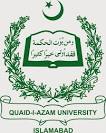 Tenure:			              July, 2013 April, 2015Designation:			Research AssistantResponsibilities:To assist research on Genetic Characterization of Quorum Sensing Dependent Bacteria.To carry out various instrumental operations (Spectroscopy, Chromatography, Electrophoresis, Centrifugation, PCR)Preservation and maintenance of microbial culturesInoculation and streaking of bacteriaExtraction and analysis of quorum sensing signalling moleculesIsolation and cloning of genes responsible for acyle homoserine lactose productionPreparation of technical reports, summaries and quantitative analysisPreparation of samples for analysis by various instrumentationInstitute:			Quaid e Azam University, IslamabadTenure:			               Feb, 2011 Feb-2013Designations:	                             M.Phil researcherResponsibilities:Inspecting tissue culture responses of two species of Medicinal Plant (Hibiscus.rosa-sinensis and H.sabdariffa)Preparation and sterilization of culture mediaOperating instruments such as laminar flow cabinet, Ph meter, autoclave, Electron microscope, SEMCulturing of Explant, ovary, pollen and anther.Embryo rescuingStandardization of explants type and sterilization technology Nursery plantation and managementTo work on Contamination Control Systems Institute:			Internship at government College for girls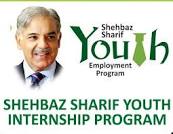 Tenure:				Jan, 2013 - June, 2013Designations:			Lab AssistantResponsibilities:Performing set-up and preparation of procedures as required by professorAssisting with preparation for and conducting of experimentsPreparation and maintaining laboratory equipment prior to and after workMaking use of standard research techniques and methodsProviding guidance as required to support staff and students Sharing of technical expertise with other members of the Science DepartmentInstitute:		               Leadership Colleges network (LCN)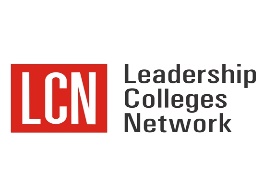 Tenure:				May,2015-Till DateDesignations:			Senior Lecturer Responsibilities:Preparation and delivering lectures at undergraduate levelSupervising undergraduate research work  Supervising undergraduate laboratory experiments related to course.Developing scholarly abilities among the students also developed the habit of reviewing literature and research articlesPreparing course outline, syllabus, and weekly plans  ACADEMIC EDUCATION:TRAINING & WORKSHOP:Participated in 12th National and 3rd International conference of botany organized by Pakistan botanical society and Quaid-i-Azam universityRESEACH INTEREST:Plant tissue culturing, Plant molecular biology, Plant microbiology, Plant breeding SKILLS AND COMPETENCIES:Knowledge of all laboratory equipments and materialsFamiliarity with laboratory standards and best practicesExperience with field research integrityComprehensive Knowledge in plant molecular and geneticsStrong background of plant Tissue culturing, plant genetics and genomicsExcellent organizational & inter-personal skillsmotivated to learn new technologies Good writing and communication skillsExcellent capability in search and tidying up Good ability in literature reviewDEGREEMajor SubjectsEXAMINING BODY:YEARM.Phil. in Plant Genetics and GenomicsAdvanced Molecular Biology, Molecular plant breeding, Advances in plant Taxonomy, soil fertility and fertilizers for crop improvement, Medicinal plants, Gene cloning and DNA analysis, Plant Pathology,Taxonomy of PhenerogamesQuaid e Azam University, Islamabad 2011-2013M.Sc. in Plant SciencesMolecular Biology, Genetics and genomics, Plant physiology, Cellular Biology, Taxonomy, Environmental biology, plant anatomy, plant tissue and cell culture, research techniques and instrumentation, biostatistics and computation, general genetics, principles of biochemistry, plant tissue and cell culture.Quaid e Azam University, Islamabad2009-2011Bachelor of Sciences  Botany, Zoology and PhycologyUniversity of Punjab, Lahore2006-2008 Higher Secondary School Pre-MedicalB.I.S.E (Federal)2003-2005